Задание по Слушанию музыкидля учащихся 2 класса ДПОП (8-летнее).Задание №1, 2.Внимательно просмотреть фильм «Сказки старого пианино П.Чайковский.Записать в тетрадь Фамилию, Имя, Отчество композитора, Когда родился, где, коротко о его жизни, какие произведения написал (самые известные во всем мире).Решить кроссворд.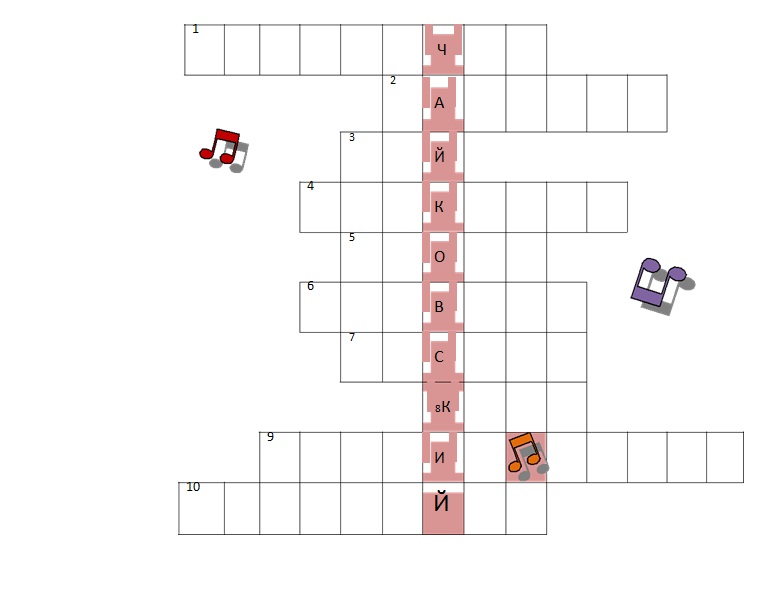 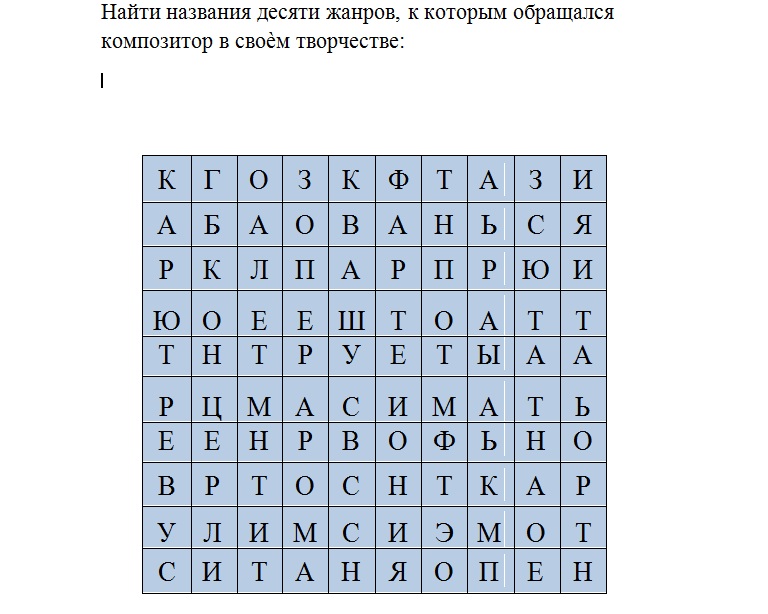 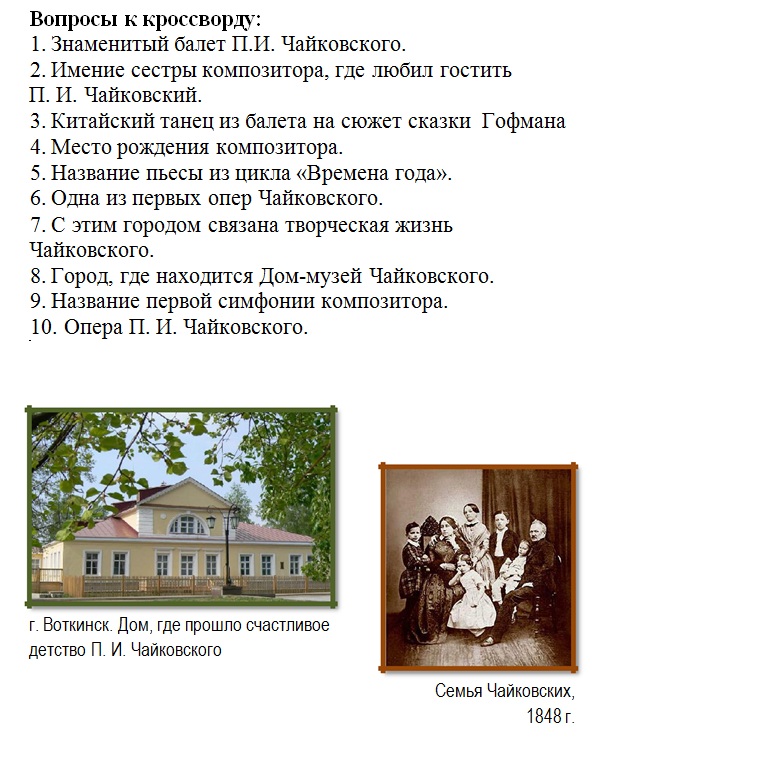 Задание №3, 4.Просмотреть фильм «Детский альбом».Выписать в тетрадь все названия пьес.Сделать письменную работу.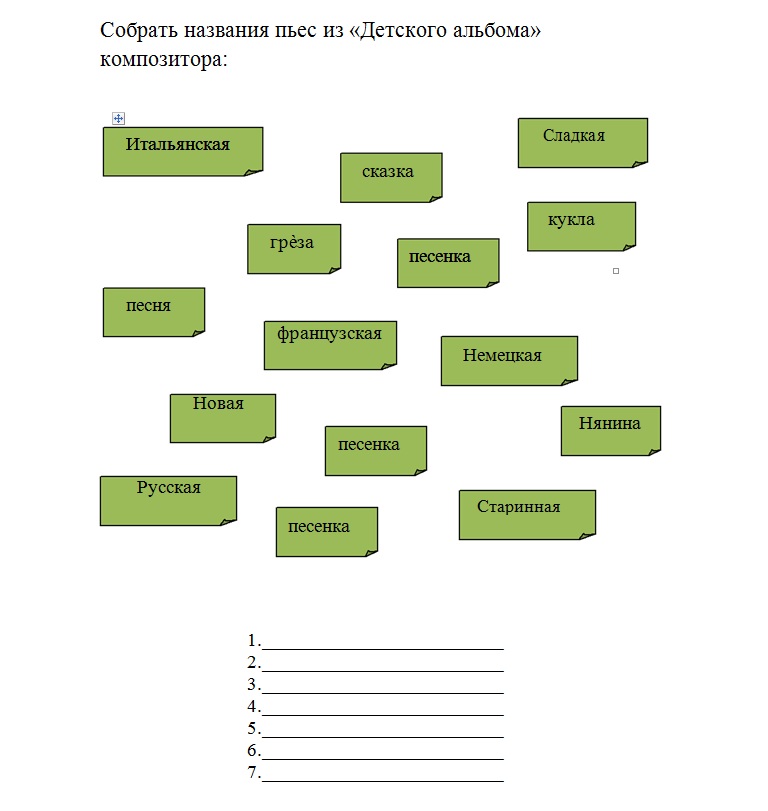 За конспект в тетради будет отдельная оценка, за выполненные задания вторая.Задания можно отравлять на электронную почту: tatiana.kuzneczova1985@mail.ru или сфотографировать и отправить через Viber или Ватсап.